Ćwicz z Rock and Rollem.  Dzień dobry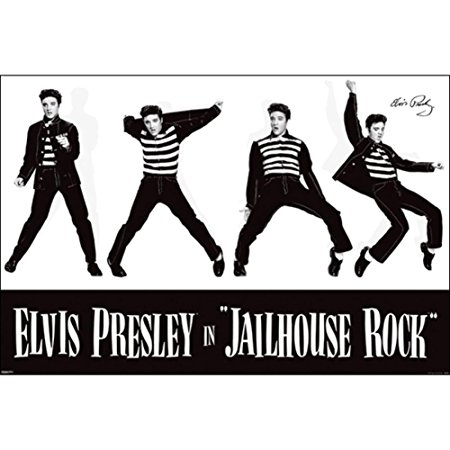 Taniec to dzisiaj jedna z najpopularniejszych form ruchu i rozrywki. Dlaczego warto tańczyć?

  Taniec jest bardzo wyczerpujący, ale jednocześnie sprawia, że ciało utrzymuje doskonałą formę we wszystkich partiach mięśniowych. Podczas tańca człowiek czuje się lepiej zarówno fizycznie jak i psychicznie. To zatem zarówno sposób na dobrą sylwetkę, jak i na  chandrę.  Taniec jest dla wszystkich i w zasadzie każdy może tańczyć, niezależnie od wieku. Jest wiele stylów tańca, które wymagają sporej sprawności i pomagają zrzucić zbędne kilogramy. Równie dobre efekty może przynieść spontaniczny taniec. Wystarczy wykonywać w rytm muzyki ruchy, które sugeruje nam ciało. Pozwala to rozluźnić się, poznać i zaakceptować własne ciało. Jest to świetna metoda na odreagowanie stresów i problemów.   Na pierwszym filmie zobaczycie króla rock and rolla Elvisa Presleya .   Pobawcie się rockiem : film 2, 3, 4. Powodzenia.    Przypominam o teście z koszykówki i teście Zuchory.